Forhandler oversikt Tracker!-Dokka Elektronikk AS (Hovedimportør) Parkgata 8 2870 Dokka Tlf: 611 18 000-Jaktcompangniet Evje AS 4735 Evje Tlf: 918 76 726-Jægeren Odd Arne Hommo Raulandsvegen 563 3890 Vinje Tlf: 481 07 605-KRS Concept Design Kristines vei 22 3525 Hallingby Tlf: 909 46 985-Rune Viken, Båstadveien 1162 1866 BåtstadTlf: 952 55 470-Alvdal-Tynset Sport AS Torvgata 6 2500 Tynset Tlf: 624 84 880-Hundepeil AS Lifjellveien 503 7882 Nordli Tlf: 970 28 122-NorTeam Engros As Nordre Bliksrudvei 7 1940 Bjørkelangen Tlf: 638 50 500 / 926 07 809-Al-Media AS, Missingmyrveien 14, 1640 Råde. Tlf: 691 09 585- Lyngdal jakt og Fiskesenter . Agnefestveien 1, 4580 Lyngdal. Tlf: 383 46 540-Markhusan AS Byavassvegen 411,7624 Ekne. Tlf: 400 96 600-Børsemaker Wear AS. Lågendalsveien 2765. 3277 Steinsholt. Tlf: 339 93 006-BRUNST AS,Holtervegen 221 A, Jessheim storsenter 2050 Jessheim Tlf: 637 92 722 / 934 33 584-RSN Technologies AS. P.G.Rodumsveg 6B, N-9011 Tromsø.Tlf: 77 600 800-Kamperhaug jakt, fiske og fritid AS, Rokkeveien 531, 1763 HaldenTlf: 691 81 165-Rsn technologies AS, P G Rodums veg 6B, 9011 TromsøTlf: 776 00 800 / 995 83 001-Sisu produkter AS, Ulvedalsvegen 8, 2030 NannestadTlf: 954 99 547Alle Interjakt butikker har forhandler status!Dette er oversikten på forhandlere i Norge, blir oppdatert regelmessig, hvis noe nytt skjer 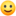 Oppdatert: 16.06.22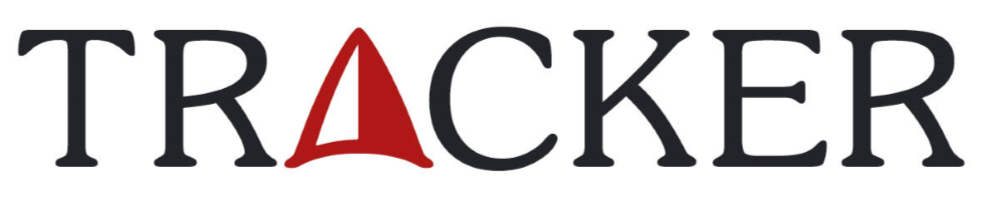 